<LOGO DELA EMPRESA>Instructivo COVID-19NORMAS USO DE ESPACIOS COMUNES DESTINADAS A RECREOINTRODUCCIÓNEste instructivo tipo tiene como objetivo ayudar a los establecimientos educacionales a elaborar su propio INSTRUCTIVO DE USO DE ESPACIOS COMUNES DESTINADOS A RECREOS, el cual debe ser complementado y adecuado a su realidad, considerando las medidas adicionales que se estimen necesarias.Los párrafos que se han marcado o destacado, como éste, corresponden a explicaciones o lineamientos que deben ser borrados en la versión final.Los textos demarcados en color, como este, deben ser completados y ajustados a la realidad del centro de trabajo.ObjetivoGarantizar el cumplimiento de las medidas sanitarias durante el uso de los espacios comunes destinados a recreos, conforme directrices normativas de MINEDUC y MINSAL.AlcanceEste instructivo debe ser aplicado por toda la comunidad escolar.ResponsabilidadEntidad empleadoraEs responsabilidad del sostenedor y equipo directivo establecer las normas para el uso de espacios comunes tales como baños, salas de clases, patios, gimnasios y otros.Garantizar los recursos necesarios para mantener en perfecto estado las condiciones estructurales de los espacios comunes destinados a recreo, así como de su limpieza y desinfección.Definir encargados de patio para velar el cumplimiento de las normas sanitarias durante el recreo.Encargado de patioVelar por el cumplimiento de las normas sanitarias durante el recreo, tales como:Evitar juegos de cercanía física. Mantener disciplina, no efectuar juegos bruscos de contacto, empujarse. Uso permanente de mascarillas.Lavado frecuente de manos.Eliminar los saludos con contacto físico entre personas que impliquen besos, abrazos o cualquier contacto, reemplazándolos por rutinas de saludo a distancia.No intercambiar objetos. Evitar compartir dispositivos electrónicos, juguetes, libros, y otros juegos o materiales de aprendizaje.Respetar el sistema de turno para el uso de bañoSuspender el uso de pelotas y balones deportivos para evitar vías de contagio.Evitar aglomeraciones y asegurar el distanciamiento físico mínimo de 1 metro lineal.Evitar tocarse los ojos, la nariz y la bocaEstornudar o toser con el antebrazo o en pañuelo desechable Después de cada recreo y antes del ingreso a las salas los niños deben lavarse las manos o usar alcohol gelInstrucción sobre colaciones que se traiga de casa:Lavarse las manos antes y después de consumir alimentosTraer colación en un empaque cerradoNo compartir alimentos con otras personasEvitar aglomeracionesDepositar los desechos en el basureroInstrucción sobre comprar en kiosco del colegio:Lavarse las manos antes y después de consumir alimentosLavarse las manos o utilizar alcohol gel inmediatamente luego de pagarRespetar las demarcaciones para asegurar el distanciamiento social y evitar aglomeracionesNo compartir alimentos con otras personasDeposita los desechos en el basureroRetroalimentar al sostenedor y equipo directivo sobre las oportunidades de mejora de los instructivos.Personal de servicio de aseoCumplir a cabalidad el plan de limpieza y desinfección de las áreas comunes destinadas a recreo.Cumplir con los procedimientos de limpieza y desinfección establecidos por el establecimiento educacional.Cumplir con los protocolos de limpieza y desinfección establecidos por MINSAL y MINEDUC.AlumnosContribuir con mantener la limpieza de los servicios higiénicos.Respetar todas las normas de seguridad sanitarias establecidas por las señalizaciones, así como aquellas indicadas por los encargados de cumplimiento.Instrucciones4.1.- Instrucciones específicasCon el fin de evitar aglomeración y mal uso de los espacios de recreo se tomarán las siguientes medidas: Dividir el patio del colegio en sectores, los que se han asignado a cada nivel, con el fin de distribuir a los estudiantes. El establecimiento deberá adjuntar un esquema / layout que muestre la división de las áreas de patio para efectuar las actividades de recreo. También se deberá listar los horarios diferidos de salida a recreo de los diferentes nivelesEn cada sector, demarcar los espacios dedicados a la conversación de grupos, delimitando la distancia entre alumnos, de manera que esta actividad se realice de manera responsable. Asignar un encargado de patio por cada sector, el cual velará por el cumplimiento de las normas de cuidado. Los alumnos deberán cumplir con:Evitar juegos de cercanía física. Mantener disciplina, no efectuar juegos bruscos de contacto, empujarse. Uso permanente de mascarillas durante todo el recreo.Lavado frecuente de manos.Eliminar los saludos con contacto físico entre personas que impliquen besos, abrazos o cualquier contacto, reemplazándolos por rutinas de saludo a distancia.No intercambiar objetos. Evite compartir dispositivos electrónicos, juguetes, libros, y otros juegos o materiales de aprendizaje.Respetar el sistema de turno para el uso de bañoSuspender el uso de pelotas y balones deportivos para evitar vías de contagio.Evitar aglomeraciones y asegurar el distanciamiento físico mínimo de 1 metro lineal.Evitar tocarse los ojos, la nariz y la bocaEstornudar o toser con el antebrazo o en pañuelo desechable Después de cada recreo y antes del ingreso a las salas los niños deben lavarse las manos o usar alcohol gelInstrucción sobre colaciones que se traiga de casa:Lavarse las manos antes y después de consumir alimentosTraer colación en un empaque cerradoNo compartir alimentos con otras personasEvitar aglomeracionesDepositar los desechos en el basureroInstrucción sobre comprar en kiosco del colegio:Lavarse las manos antes y después de consumir alimentosLavarse las manos o utilizar alcohol gel inmediatamente luego de pagarRespetar las demarcaciones para asegurar el distanciamiento social y evitar aglomeracionesNo compartir alimentos con otras personasDepositar los desechos en el basureroLa desinfección de las áreas de recreo se realizarán al menos una vez en la jornada. 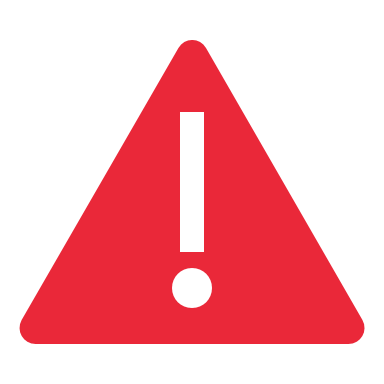 Se deberá considerar lo siguiente: “Ventilar las salas de clases al menos 3 veces al día, idealmente durante los recreos”. Cada establecimiento deberá definir si este requisito deberá ser cumplido exclusivamente por el personal de aseo o de manera compartida con el personal docente quienes, por ejemplo, podrían considerar dejar puertas y ventanas abiertas al finalizar cada clase y salir al recreo.Recomendación: Se podrá permitir que los estudiantes se puedan quedar voluntariamente en las salas de clases o en las zonas asignadas durante los recreos. Es una decisión que cada establecimiento educacional deberá considerar.Recomendación: Evitar juegos de cercanía física, utilizar siempre mascarillas, no intercambiar objetos, lavado de manos frecuente, uso del baño por turnos, suspender el uso de pelotas y balones deportivos para evitar vías de contagio, entre otros.Dadas las restricciones para las actividades grupales, se sugiere planificar actividades recreativas que puedan ser implementadas en los recreos, que no impliquen cercanía física.